ПОУРОЧНОЕ ПЛАНИРОВАНИЕУчитель: Набиуллина Лилиана РафаиловнаПредмет: ИЗОКласс: 5 Тема: «Роль декоративного искусства в жизни человека и общества»Цель: вывести учащихся на более высокий уровень осознания темы через повторение и обобщение.Планируемые  результаты: В познавательной сфере: - различать по стилистическим особенностям разные декоративные росписи (Гжель, Городецкая, Хохлома).Развивающая: - Развитие у детей творческого воображения, фантазии, умения понимать и ценить прекрасное.Воспитательная: - Воспитание нравственно-эстетического отношения к миру и искусству.УУД:Личностные: Формировать мотивации к изучению декоративного искусства, умение проводить самооценку. Воспитание художественного вкуса как способности эстетически чувствовать, воспринимать и оценивать роль декоративного искусства в жизни человека. Познавательные:  Анализ объектов с целью выделения существенных признаков, Синтез – составление цельного образа из характерных элементов. Научиться осуществлять поиск необходимой информации для выполнения учебных заданий с использованием учебной литературы, узнавать, называть и определять объекты. Выделять группы существенных признаков объекта, осуществлять сравнение, классификацию по заданным критериям. Контролировать и оценивать процесс и результат деятельности.Регулятивные: Планирование и выполнение практической работы, адекватно использовать речь, выбирать действия в соответствии с поставленной задачей, концентрировать волю, адекватно воспринимать предложения учителя, одноклассников по исправлению допущенных ошибок. Прогнозирование и предвидение конечного результата, вносить необходимые коррективы на основе оценки сделанных ошибок, стабилизировать эмоциональное состояние.  Определение проблемы и правильная постановка учебной задачи. Коммуникативные: Принимать участие в работе группами, формирование навыков сотрудничества со взрослыми, сверстниками, умение вести диалог в группах. Задавать вопросы, слушать собеседника, формулировать свои затруднения. Проявлять активность для решения познавательных задач, формулировать собственное мнение и позицию, анализировать и обсуждать работу одноклассников с позиций творческих задач данной темы, управление поведением партнеров.Формы работы: Индивидуальная работа над узором плитки для камина.Технологическая карта изучения темыСлайды  I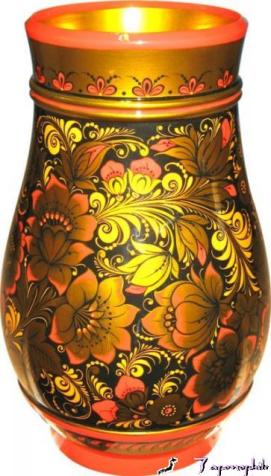 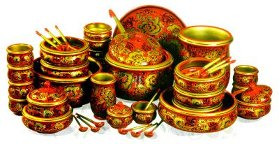 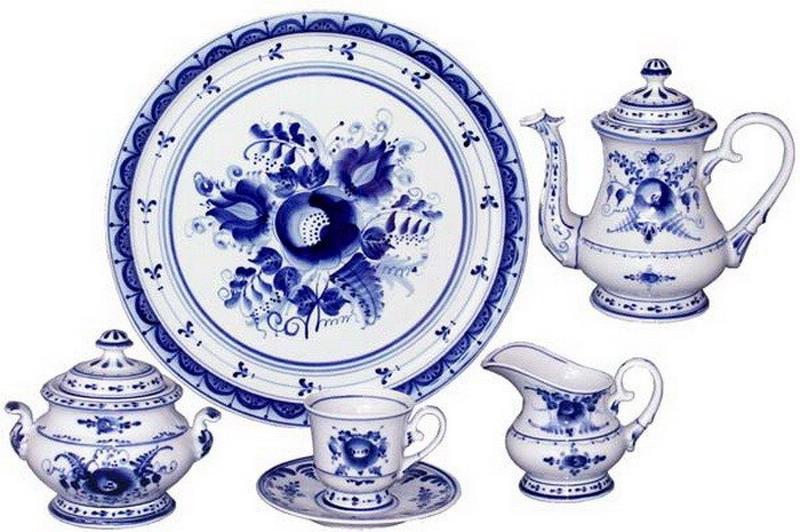 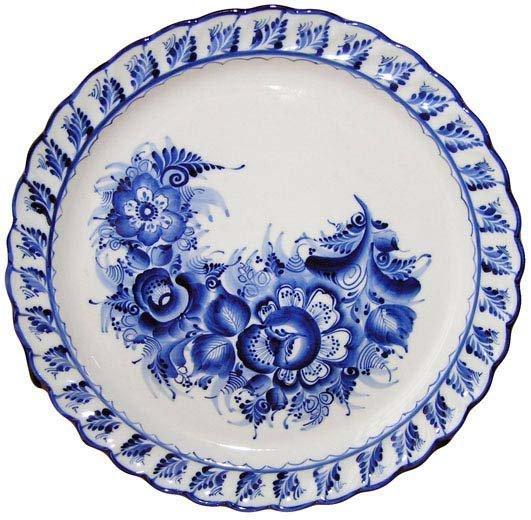 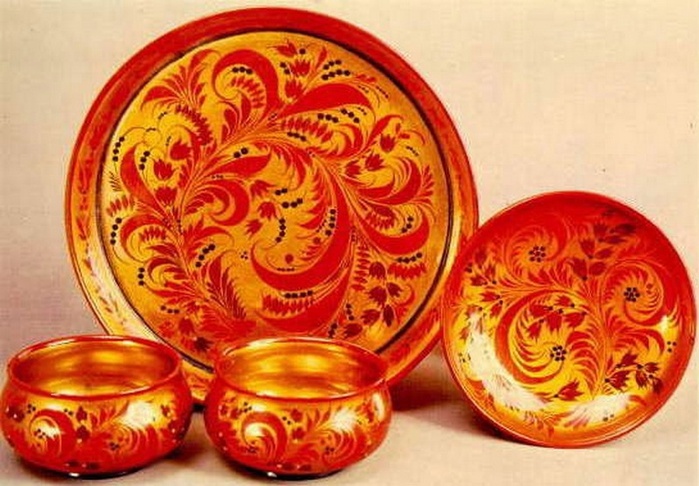 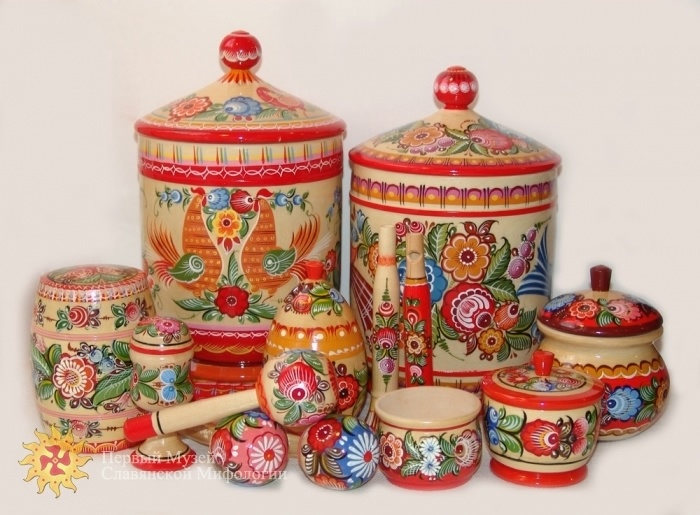 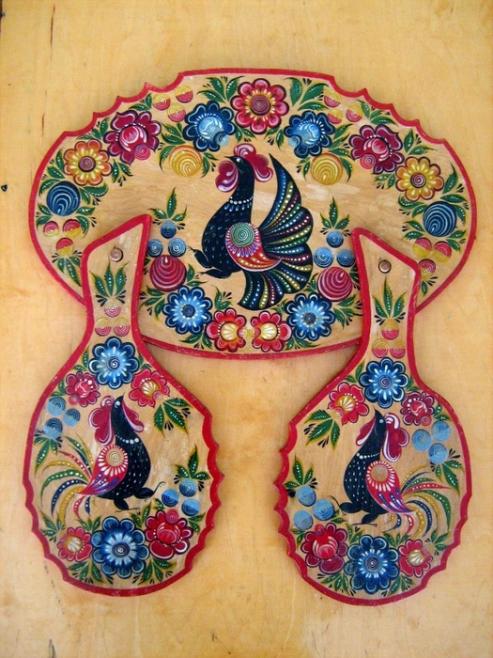 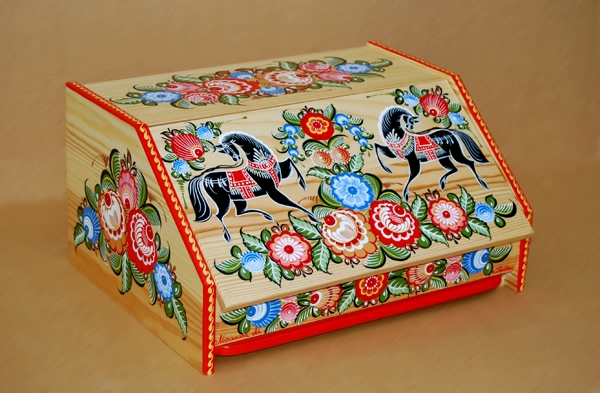 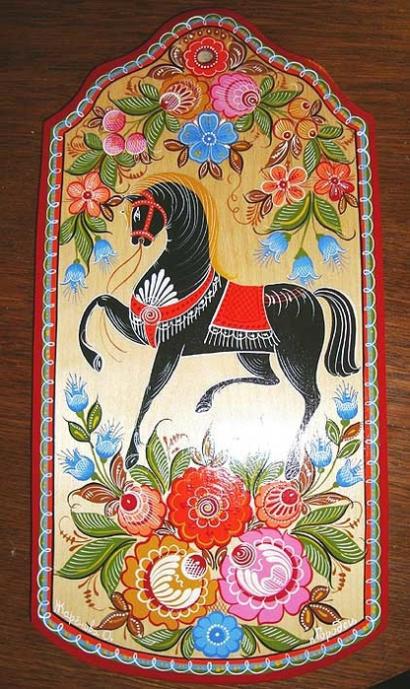 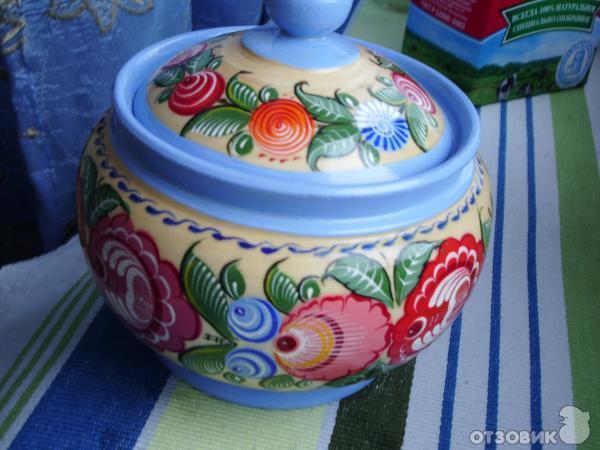 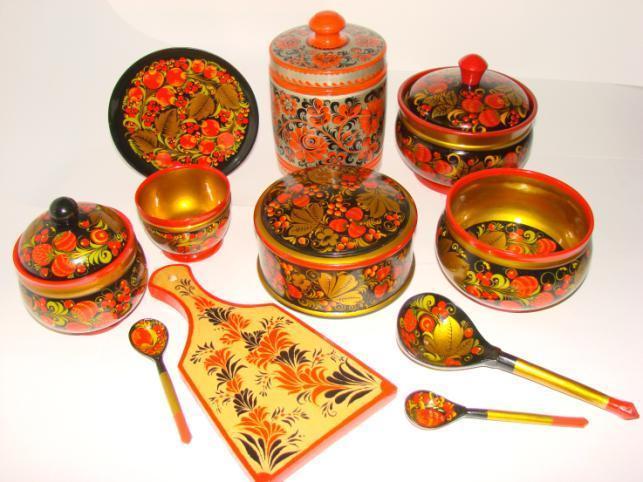 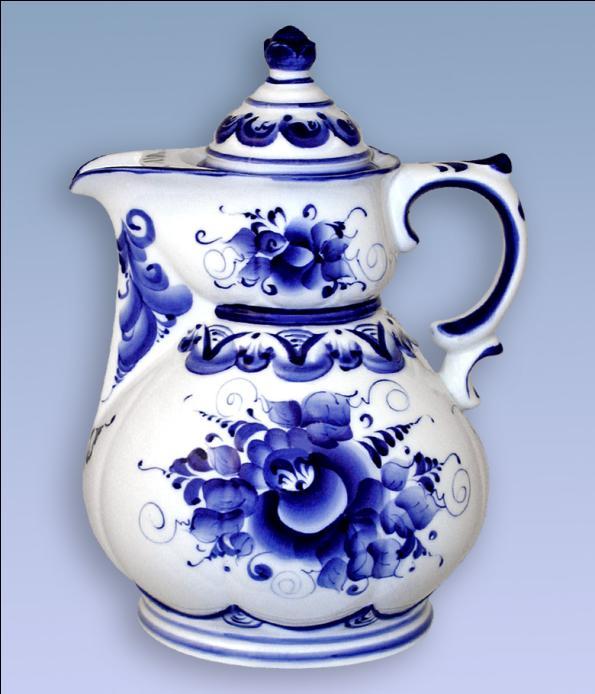 Слайды II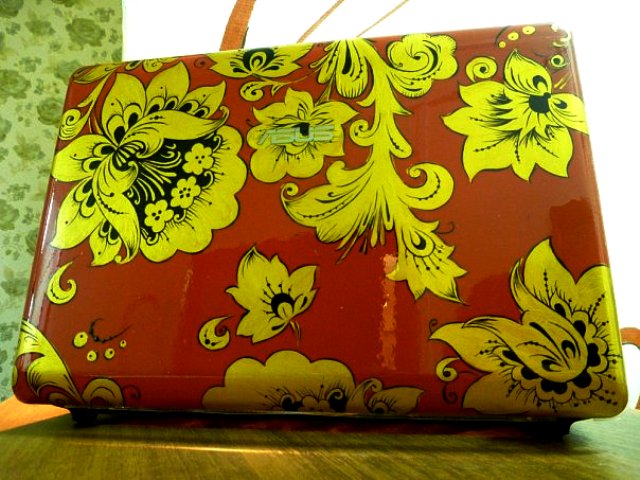 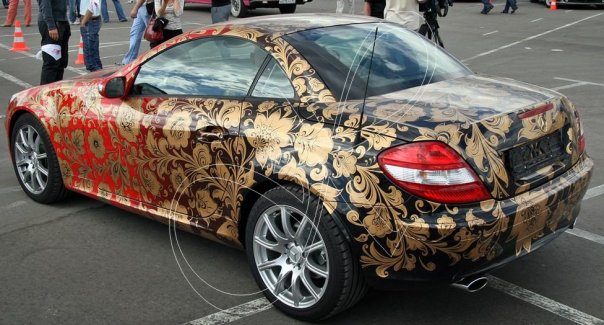 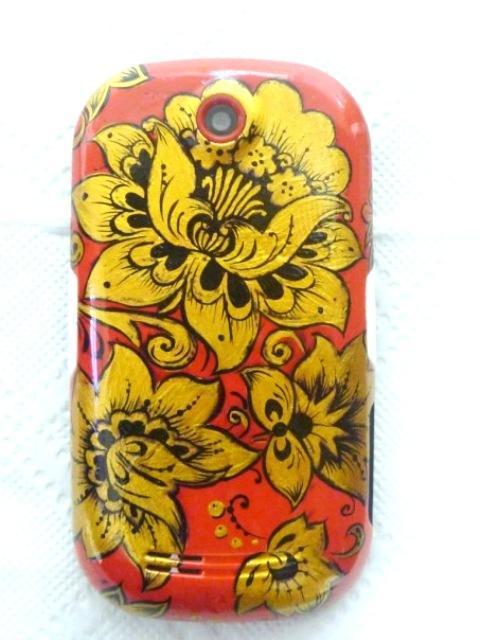 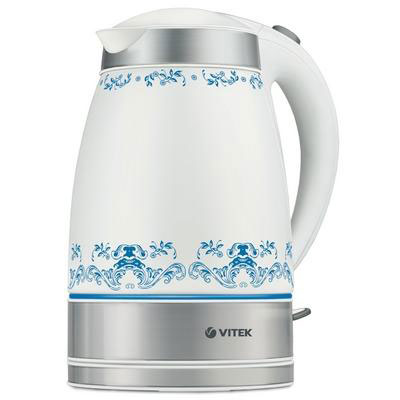 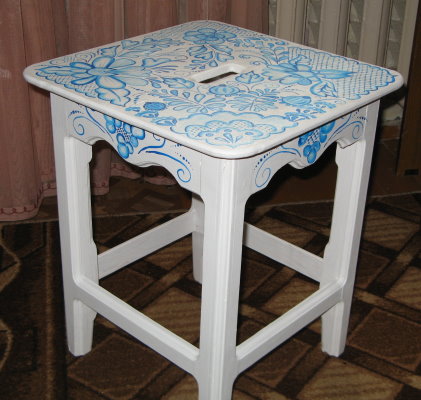 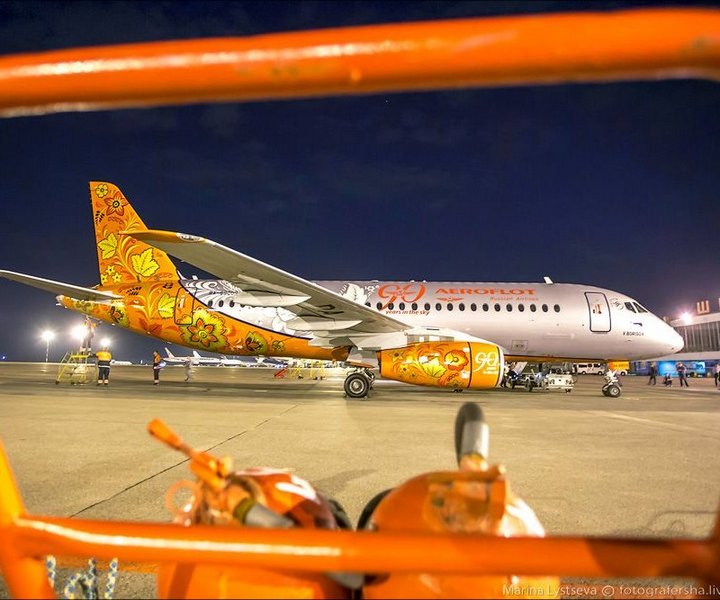 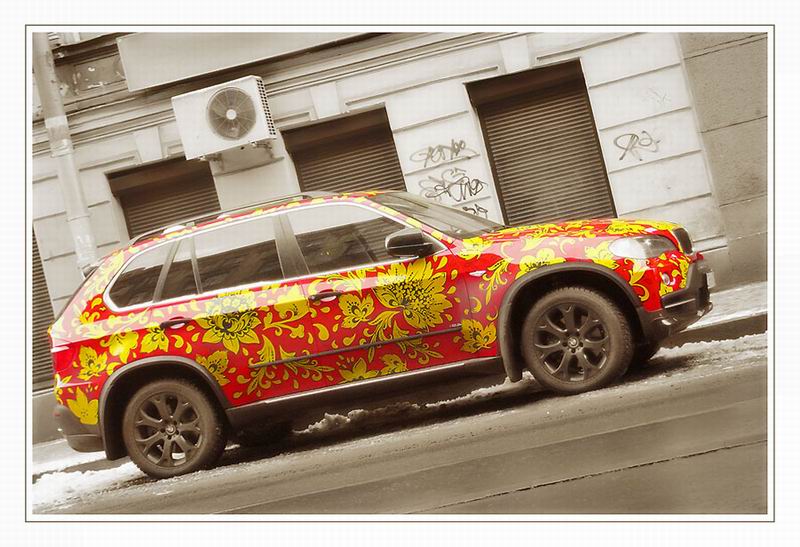 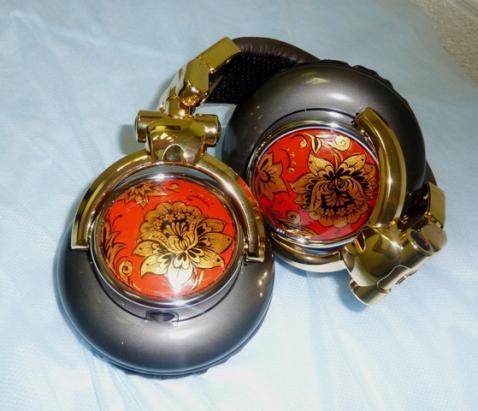 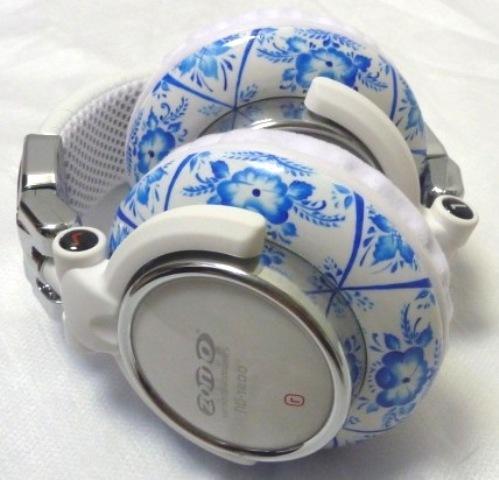 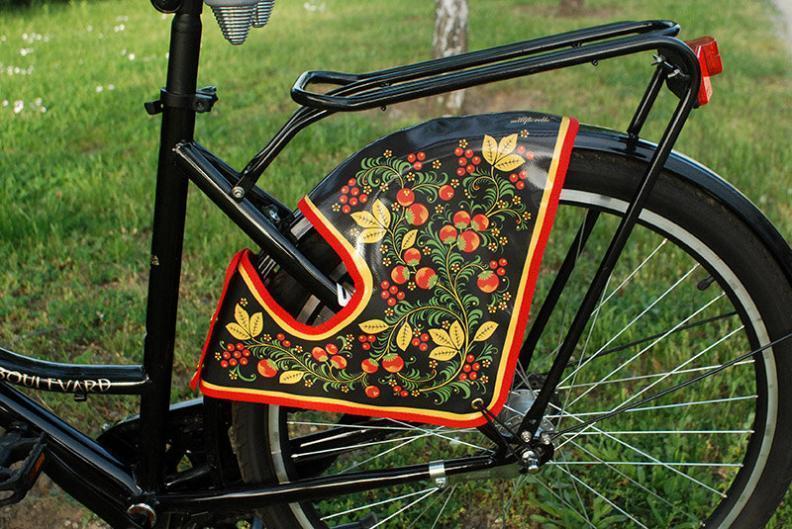 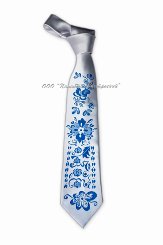 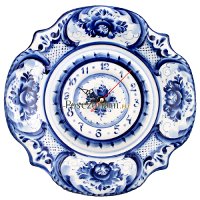 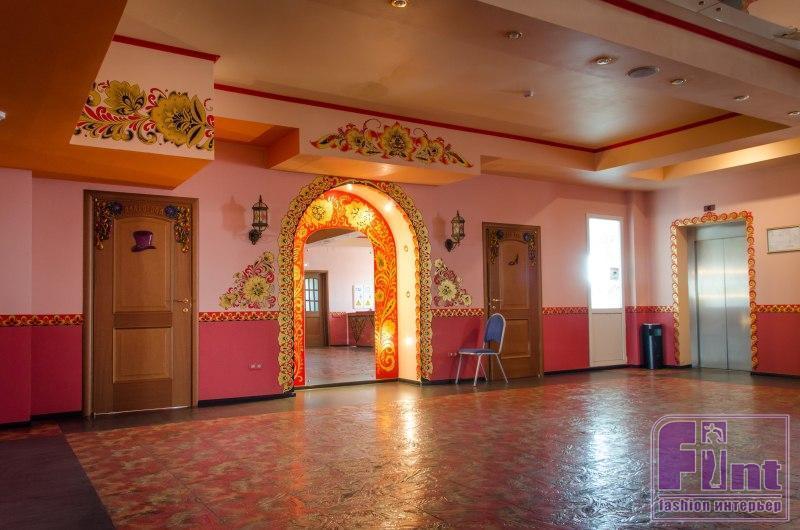 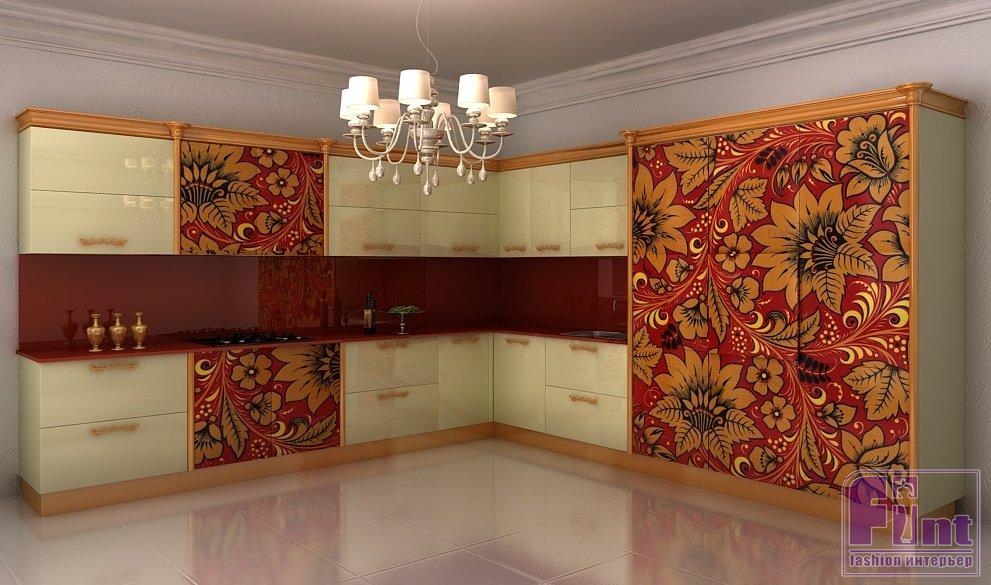 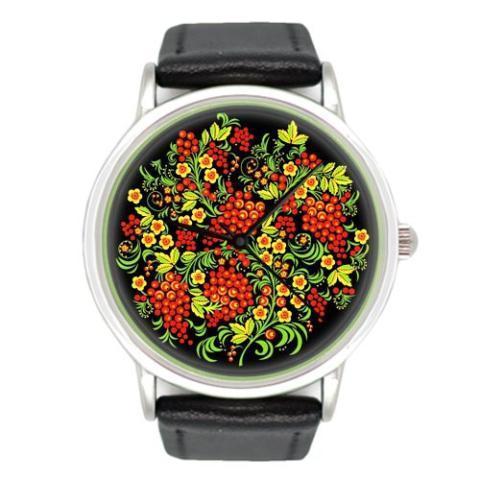 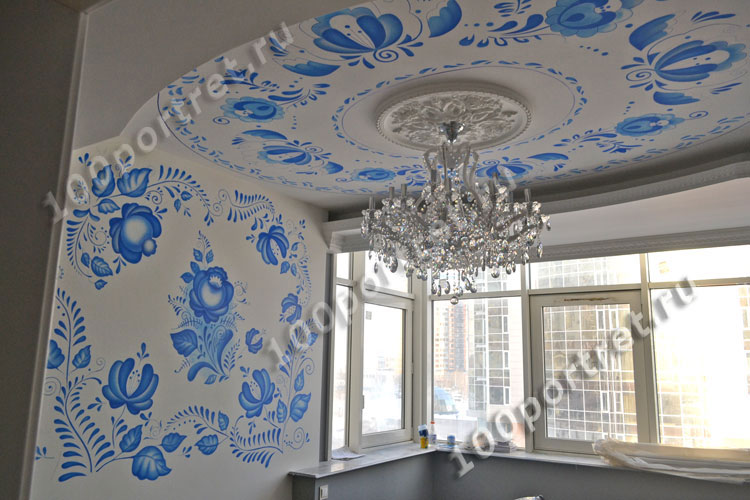 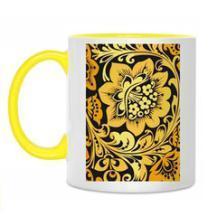 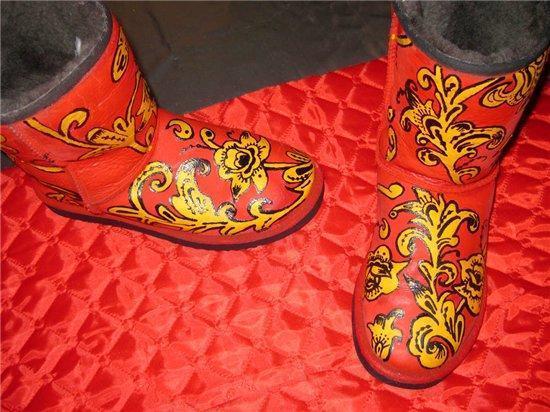 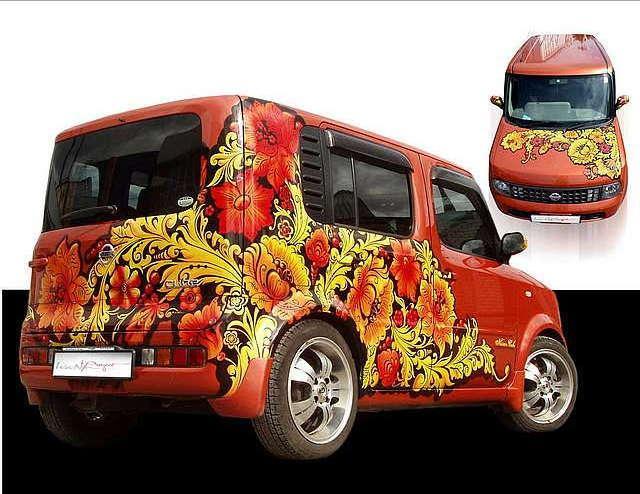 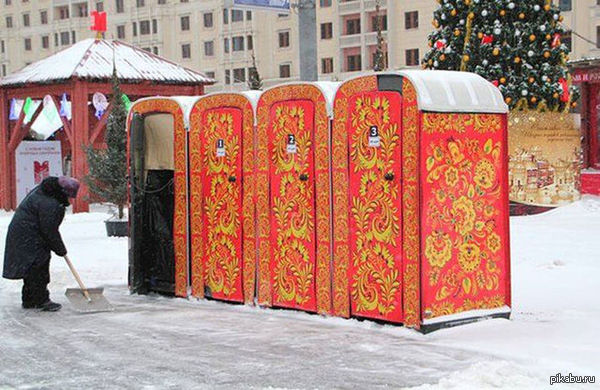 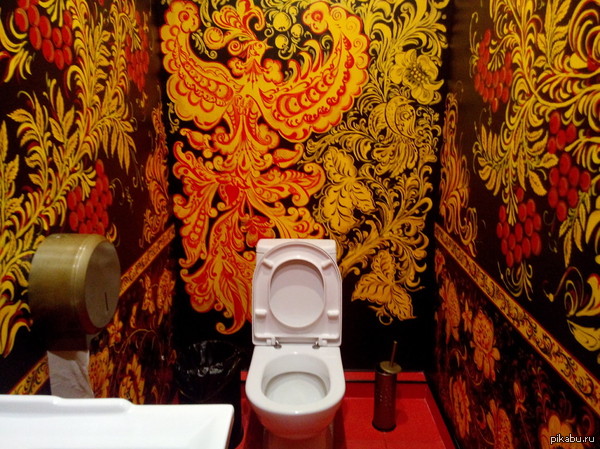 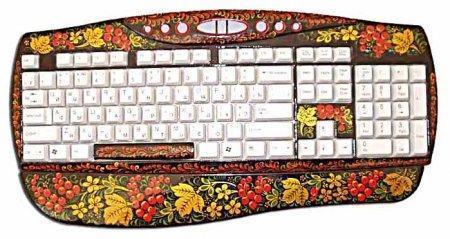 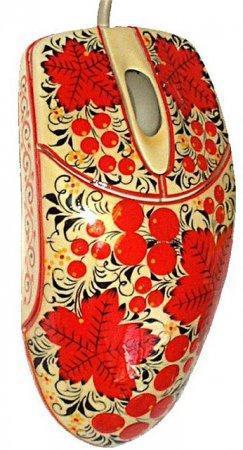 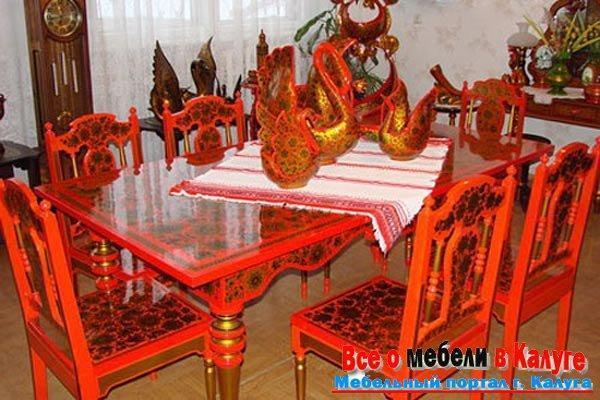 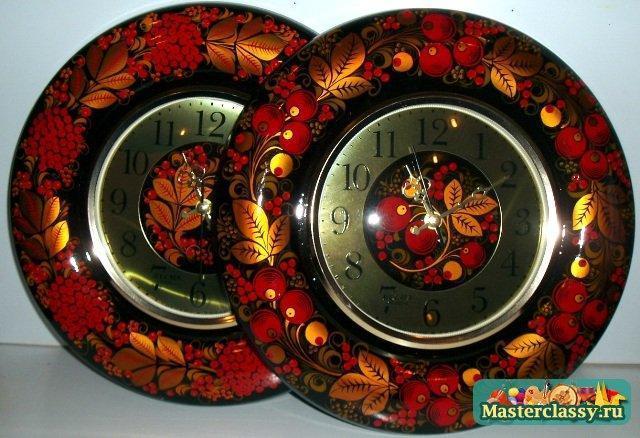 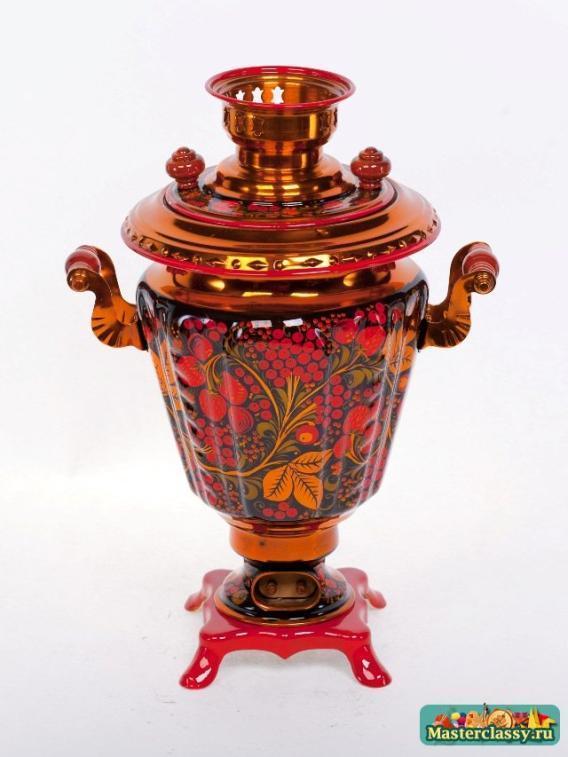 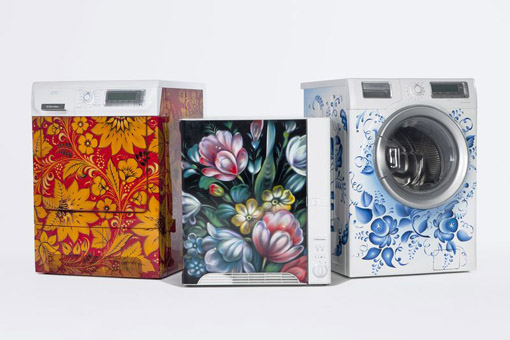 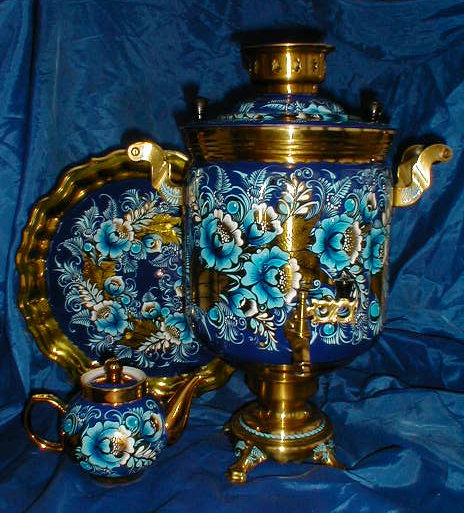 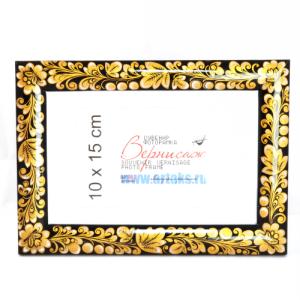 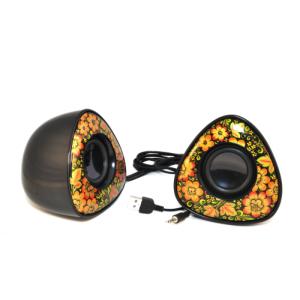 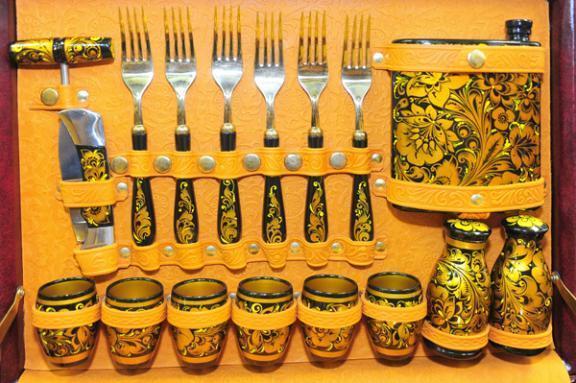 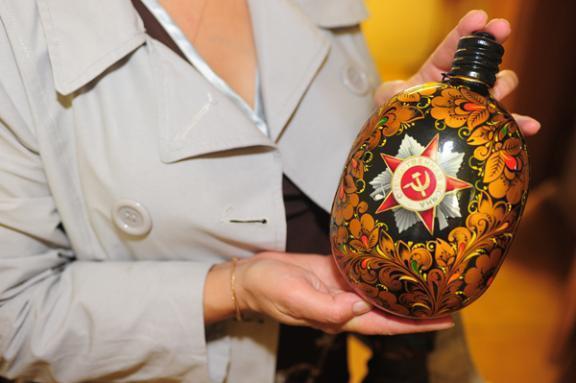 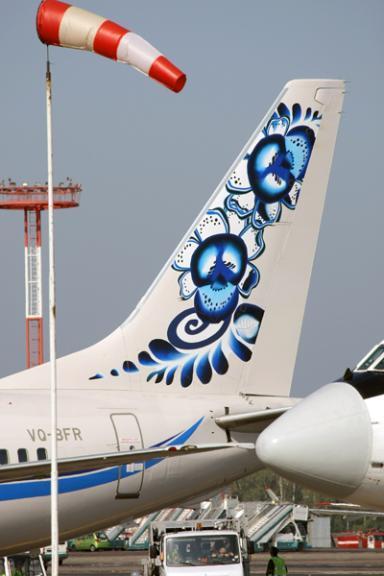 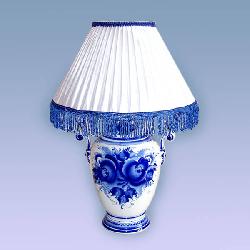 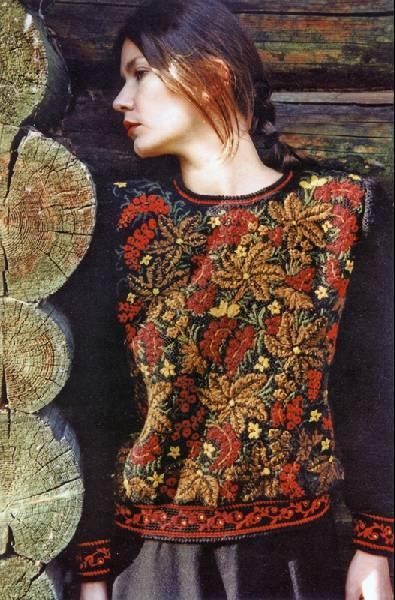 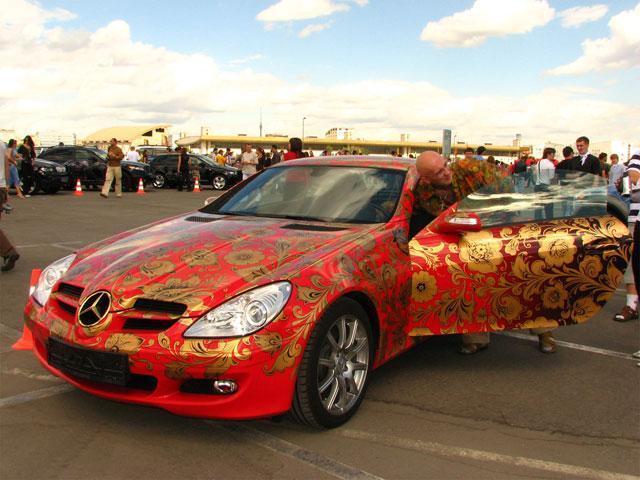 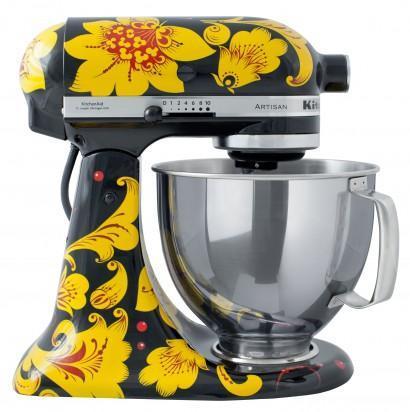 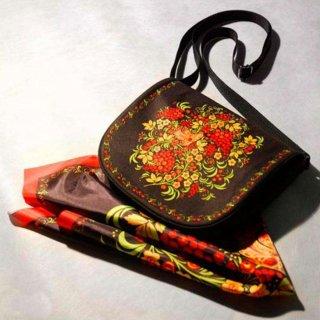 Этапы урокаДеятельность учителяДеятельность обучающихся1-й этап. Актуализация. Определение темы занятияПриветствует учащихся. Определение темы занятия в сотрудничестве с обучающимися.- Посмотрите на экран;- Что это за предметы, и какой росписью они расписаны?- И еще раз внимательно смотрим на экран;- А это что за предметы, обычны ли они?- Как мы можем сформулировать тему нашего урока, учитывая все увиденное?Смотрят слайды I - посуда, расписанная разной  декоративной росписью  (Гжель, Городецкая, Хохлома). Смотрят слайды II- перечисляют названия предметов, называют, в чем их необычность.- предлагают варианты темы урока.2 этап построения проекта Выяснение разнообразных сторон использования разной декоративной росписи в современном мире.Объяснение  выполнения творческого задания. Все дети принимают участие в диалоге.3 этап  самостоятельной работы Самостоятельная  творческая работа:Класс делится на  команды по два человека, каждая команда выбирает  декоративную роспись, ищет образец в интернете и в программе Paint выполняет имитацию выбранной росписи. Индивидуальная работаДемонстрируют умения работать над эскизом узора плитки, для украшения камина используя различные декоративные росписи (Гжель, Городецкая, Хохлома). 4 этап первичного закрепления с проговариванием во внешней речиПредлагает презентовать творческую  работу.Демонстрируют свою работу.Анализируют работы. 5 этап  РефлексияОрганизует обсуждение результатов работы, решение проблемы, выполнения поставленной цели:- Что помогло вам найти нужную информацию? (знание основных узоров декоративной росписи)  - Какую роль играет декоративная роспись в жизни человека и общества? Осознанно строят выводы.Выражают собственное мнение  о работе и  полученном результате.Оценивают правильность выполненных действий, вносят необходимые результаты и корректируют их.Осуществляют итоговый контроль.6 этап - домашнее задание Задаёт и комментирует  домашнее заданиеЗарисовать  и расписать какой либо росписью свой мобильный телефон.Усваивают услышанное.